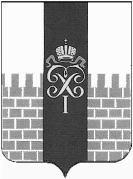 МЕСТНАЯ АДМИНИСТРАЦИЯ МУНИЦИПАЛЬНОГО ОБРАЗОВАНИЯ ГОРОД ПЕТЕРГОФПОСТАНОВЛЕНИЕ01.12.2023                                                                                     № 144    	В соответствии с Бюджетным  кодексом  Российской Федерации, Положением о бюджетном процессе в муниципальном образовании  город Петергоф и Постановлением местной администрации муниципального образования город Петергоф  № 150 от 26.09.2013  «Об утверждении  Положения о Порядке разработки, реализации и оценки эффективности муниципальных программ и о Порядке  разработки планов по непрограммным расходам местного бюджета муниципального образования  г. Петергоф» местная администрация муниципального образования город  Петергоф	ПОСТАНОВЛЯЕТ:Внести изменения в постановление местной администрации муниципального образования город Петергоф от 02.11.2023 № 124 «Об утверждении  муниципальной программы «Озеленение территории муниципального образования город Петергоф» изложив приложения №2, 2-2 к муниципальной программе в редакции согласно приложениям №№1,2 к настоящему постановлению.2.    Постановление вступает  в  силу  с  даты подписания.3.    Контроль за исполнением  настоящего постановления оставляю за собой.Глава местной администрациимуниципального образования город Петергоф                                     Т.С. Егорова                                                 Приложение №1к постановлению  от_01.12.2023 №_144____                                    Приложение №2 к муниципальной программе   Расчет стоимости на содержание и ремонт детских и спортивных площадок, размещение, ремонт и содержание элементов оборудования на спортивных и детских площадкахГлавный специалист ОГХ                                                   Л.Г.Ярышкина                                                 Приложение №1к постановлению от_01.12.2023 №_144_____                                                          Приложение №2-2 к муниципальной программеСписок спортивных площадок расположенных на ЗНОП местного значенияГлавный специалист ОГХ                                        Л.Г.ЯрышкинаО внесении изменений в постановление местной администрации муниципального образования город Петергоф от 02.11.2023 № 124 Об утверждении  муниципальной программы «Озеленение территории муниципального образования город Петергоф» №Наименование услугЕд.изм.Кол-во площадокСтоимость, руб.1Выполнение работпо ремонту детского игрового и спортивного оборудования, в т.ч. замена комплектующих:- деревянных и фанерных комплектующих,- металлических комплектующих,- пластиковых и резиновых комплектующих,-замена готовых элементов оборудования и изделий,-демонтаж, монтаж оборудования и изделий,- закрепление сеток,-бетонирование опор,- замена плакатов самоклеек на информационных щитах и стендахшт.20370 000,002Выполнение работ посодержанию детских и спортивных площадок, содержанию детского игрового и спортивного оборудования:- смывка граффити,- окрашивание деревянных и металлических элементов оборудования,-смазка узлов крепежей,- промывка оборудования от загрязнений,- очистка элементов оборудования от мусора,- очистка оснований от сорной растительности,- ремонт резиновых и полимерных основанийшт.20245 000,003Содержание спортивной площадки и катка для занятий зимними видами спорта, расположенной по адресу: г.Петергоф, ул. Разводная, д.25услуга1295 000,004Ремонт набивного основания на детской и спортивной площадках: ул.Чичеринская, д.5 корп.2 м28041 290,79Всего951 290,79№Адрес площадкиПримечание1ул. Ботаническая, д.3/3 12ул. Суворовская, д.3/11 13ул.Зверинская ,д.11;  дд.1, 11,13, ул. Аврова, д.д. 10,12 14ул.Чичеринская,д. 5/215ул.Разводная, д.25 36ул. Озерковая, д.51 корп.1, 2, 31Итого: Итого: 8